Publicado en Barcelona el 31/05/2016 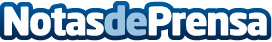 El apoyo psicológico reduce el estrés en los embarazos por Fertilización in VitroUn 40% de las embarazadas por Fertilización in Vitro considera que el tratamiento es muy estresante. La mayoría reconoce que el psicólogo les ayuda a manejar sus emociones
Datos de contacto:Mireia Sanchez932696160Nota de prensa publicada en: https://www.notasdeprensa.es/el-apoyo-psicologico-reduce-el-estres-en-los Categorias: Nacional Medicina Cataluña Medicina alternativa Ocio para niños Bienestar http://www.notasdeprensa.es